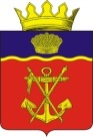 АДМИНИСТРАЦИЯ КАЛАЧЁВСКОГО МУНИЦИПАЛЬНОГО РАЙОНАВОЛГОГРАДСКОЙ ОБЛАСТИПОСТАНОВЛЕНИЕот  31.12. 2019 г.        № 1351Об утверждении муниципальной программы «Развитие культуры Калачевского муниципального района на 2020-2022 гг.»		В соответствии со ст. 179 Бюджетного кодекса Российской Федерации, руководствуясь постановлением администрации Калачевского муниципального района Волгоградской области от 24 марта 2014 г. № 414 «Об утверждении порядка разработки, реализации и оценки эффективности муниципальных программ Калачевского муниципального района» и в целях развития и повышения уровня качества оказания муниципальных услуг в сфере культуры,п о с т а н о в л я ю:  Утвердить муниципальную программу «Развитие культуры Калачевского муниципального района на 2020-2022 гг.» (Приложение)Председателю Комитета бюджетно – финансовой политики и казначейства администрации Калачевского муниципального района (Мингалеевой С.В.) при формировании бюджета Калачевского муниципального района на 2020 год предусмотреть ассигнования на реализацию муниципальной программы «Развитие культуры Калачевского муниципального района на 2020-2022 гг.»Настоящее Постановление подлежит официальному опубликованию.Контроль исполнения настоящего Постановления возложить на заместителя Главы Калачевского муниципального района С.Г. Подсеваткина.И.о Главы Калачевскогомуниципального района                                                                                    Н.П. ЗемсковаУтверждена Постановлением главы Калачевского муниципального района            от 31.12. 2019 года №1351Муниципальная программа «Развитие культуры Калачевского муниципального района  на 2020-2022 гг.»Паспорт Программы1. Общая характеристика сферы реализации муниципальной программы          Муниципальная программа «Развитие культуры Калачевского муниципального района на 2020-2022 гг.» направлена на достижение целей и показателей, сопряженных с целями региональных проектов «Цифровая культура», «Культурная среда», «Творческие люди» в рамках реализации национального проекта «Культура». Реализация мероприятий по национальному проекту «Культура» призвана обеспечить доступность культуры для людей. Данная задача решается путем проведения мероприятий, направленных на популяризацию русского языка, литературы, как основы национальной идентичности, на сохранение национальных культурных традиций, промыслов и ремесел, а также раскрывается в комплексе мер  по созданию широкого доступа к культурным благам и повышению качества жизни каждого человека.         Программа состоит из основных мероприятий, которые отражают актуальные и перспективные направления сферы культуры Калачевского муниципального района. В программе определены стратегические направления развития, в рамках которых будут проведены отдельные мероприятия. Культурная сфера муниципального района представлена: МКУК «РДК», МКУК «КМЦБ», детскими школами искусств - МКУДО «КШИ» и МКУДО «БШИ». В этих учреждениях сосредоточен значительный культурный потенциал района, что обеспечивает жителям конституционные гарантии на открытый доступ к информации, культурным ценностям и участие в культурной жизни района.         Основными факторами, влияющими на качество муниципальных услуг, оказываемых библиотекой, и связанными в первую очередь с недостаточным финансированием, являетсянедостаточно высокий спрос на услуги библиотеки как публичного центра правовой, деловой и социально значимой информации со стороны жителей, вызванный устареванием библиотечного фонда. Показатели обновляемости в 2016 и 2017 годах составляли 1,7 и 1,5 %. Выдача документов библиотечного фонда 2016/2017г. составила 452409/434039 экземпляров. Совокупный объем фонда библиотек Калачевского муниципального района за 2016 и 2017 год составил 411102 и 408887 экземпляров.         Для реализации своих общественных функций и оптимального соответствия запросам населения библиотеке необходимо качественное обновление фондов.                                                                                 Дополнительное образование детей в Калачевском муниципальном районе - неотъемлемая часть учебно-воспитательного процесса всех типов образовательных учреждений. Все детские школы искусств имеют аккредитацию и лицензию на ведение образовательной деятельности. Обучение ведется на 9 отделениях, в школах обучалось 873 ученика. На базе школ искусств работают творческие коллективы. В настоящее время функционируют 5 коллективов, имеющие звания «Образцовый художественный коллектив». Учащиеся детских школ искусств – неизменные участники всех поселенческих, районных и областных мероприятий, неоднократно завоевывали звания Лауреатов и Дипломантов на областных, региональных, Всероссийских и Международных конкурсах. Активная законотворческая деятельность в системе образования на федеральном уровне определила необходимость внесения соответствующих изменений в задачи, планируемые результаты и показатели эффективности развития системы художественного образования на муниципальном уровне. Основной вектор деятельности муниципальных уровней власти в сфере художественного образования - создание условий для сохранения и развития сети муниципальных образовательных учреждений культуры на основе существующих традиций, образовательных инноваций и с учетом потребности района в воспроизводстве и развитии творческого капитала.          Муниципальное казенное учреждение культуры «Районный дом культуры»  является базовым учреждением культуры района. В зоне его обслуживания  проживает более 53 тысяч человек. Сеть клубных учреждений Калачевского муниципального района насчитывает 33 действующих учреждений клубного типа, в том числе 32 из них в сельской местности, 1 районный дом культуры на территории города. В учреждениях культурно-досугового типа работают 212 клубных формирований, число участников в них – 2472 человек, 125 составляют детские клубные формирования. Продолжается тенденция снижения количества клубных формирований, но не их участников. Жанры и направления досуговой деятельности в РДК разнообразны. Каждый может выбрать любой вид любительского художественного творчества, который ему по душе: хоровое, хореографическое, вокальное и декоративно-прикладное искусство. Сфера культурно-досуговой деятельности охватывает различные возрастные группы. Основополагающими видами деятельности районного дома культуры являются: создание коллективов художественного творчества, любительских объединений различной направленности, проведение массовых мероприятий, а также создание условий для разных способов творческого самовыражения. Для планирования развития различных видов и жанров в РДК необходимо проводить мониторинг спроса населения, его потребностей.                                                                                                                                                     Одной из главных проблем, определяющая большинство остальных, - проблема кадров (руководителей и работников) учреждений культуры: их старение, отток, профессиональные способности и квалификация, дефицит современных кадров, владеющих передовыми технологиями. На  сегодняшний день отставание профессионального уровня в соответствии с современными технологиями деятельности ведет к некачественному предоставлению услуг и деятельности учреждений. Невысокий уровень качества и разнообразия услуг учреждений культуры связано с тем, что работникам культуры и педагогам учреждений дополнительного образования в области искусств необходимо повышение квалификации в сфере культуры.                                                   За последние годы в России стало активно развиваться добровольчество. Организация волонтерской деятельности в учреждениях культуры предусматривает вовлечение населения. Ведь в этом случае жители принимают участие в рабочих процессах, интересуются деятельностью учреждения, становятся частью его команды, доносят информацию до потенциальной аудитории. Волонтерами культуры становятся люди, готовые отдавать свое свободное время, при этом вся деятельность осуществляется на добровольных началах. Они оказывают помощь в реализации конкретных проектов, дежурят на выставках, концертах, раздают рекламные буклеты, принимают участие в подготовке и проведении творческих встреч, фестивалей и иных мероприятий.          Эффективность деятельности учреждений во многом зависит от того, на сколько они готовы действовать в современных экономических условиях, понять и определить свое место в обществе, найти своего потребителя. И чем шире, так называемая клиентская база, в лице зрителей, слушателей, поклонников, волонтеров, участников художественно-творческих коллективов, тем больше вероятности, что не будет потерян нравственный стержень общества, сохранится исконно народная культура, а современные направления в искусстве будут способствовать формированию общей культуры личности. Мероприятия, направленные на реализацию задач, которые ставятся перед учреждениями культуры современными реалиями и обществом, могут иметь успех только при условии планомерного, последовательного приведения их в действие. С целью повышения доступности, качества и обеспечения многообразия услуг, сохранности и продолжения развития существующей инфраструктуры, укрепления кадрового потенциала отрасли, исходя из критериев наиболее полного удовлетворения потребностей населения, стоит задача в совершенствовании традиционных механизмов управления сферой культуры. В связи с этим  вызвана необходимость поддержки культуры и искусства Калачевского района, определения приоритетных направлений развития, что позволит продолжить плановое развитие отрасли «Культура».2. Цели, задачи, сроки и этапы реализации муниципальной программы         В соответствии с приоритетами государственной политики в сфере культуры, целью муниципальной программы является создание условий для реализации творческого, культурного и духовного потенциала жителей Калачевского муниципального района, расширение форм и объемов участия населения в поддержке и развитии культуры.         Достижение цели муниципальной программы предполагается посредством решения взаимодополняющих и взаимосвязанных задач:1.  Создание условий для реализации творческого потенциала нации «Творческие люди»;2. Обеспечение качественно нового уровня развития инфраструктуры в сфере культуры «Культурная среда».3.  Цифровизация услуг и формирование информационного пространства в сфере культуры «Цифровая культура»;         Муниципальная программа «Развитие культуры Калачевского муниципального района на 2020-2022 гг.» реализуется в один этап.3. Целевые показатели достижения целей и решения задач,                                                                основные ожидаемые конечные результаты муниципальной программы        Основными целевыми показателями достижения целей и решения задач муниципальной программы являются:                                                                                                                                                     - Количество посещений организаций культуры по отношению к уровню 2017 года (единиц);                                                                                                                                                        - Количество волонтеров, вовлеченных в программу «Волонтеры культуры» (человек);                                - Количество творческих и управленческих кадров в сфере культуры, прошедших повышение квалификации (человек).ПЕРЕЧЕНЬ
целевых показателей муниципальной программы «Развитие культуры Калачевского муниципального района на 2020-2022 гг.»         Запланированные результаты и достижение целевых показателей эффективности с их плановыми значениями отслеживаются по следующим отчетам:         Показатель «Количество посещений организаций культуры по отношению к уровню 2017 года» будет выполняться муниципальными учреждениями МКУК «РДК» и МКУК «КМЦБ». Информация о количестве посещений данных учреждений отражается в утвержденной форме отчетности статистического наблюдения №6-НК (МКУК «КМЦБ»), №7-НК (МКУК «РДК»), АИС «Статистическая отчетность отрасли» (МКУК «КМЦБ»; МКУК «РДК»).         Показатель «Количество творческих и управленческих кадров, прошедших повышение квалификации» определен для всех участников (соисполнителей) муниципальной программы. Суммарное количество работников творческих и управленческих кадров всех заявленных учреждений составляет - 61 человек. Из них, 23 работника сферы культуры (38%), в течение трех лет пройдут повышение квалификации. Фактом участия в мероприятиях прошедших повышение квалификации и (или) профессиональную подготовку является: диплом, сертификат, свидетельство, удостоверение.         Показатель «Количество волонтеров, вовлеченных в программу «Волонтеры культуры» будет достигаться МКУК «РДК» и МКУК «КМЦБ». Фактически достигнутые значения целевых показателей за отчетный период определяются путем мониторинга и будут отражены в базе данных «Волонтеры в культуре» в рамках регионального проекта «Творческие люди».4. Обобщенная характеристика основных мероприятий муниципальной программы         Мероприятия муниципальной программы направлены на достижение показателей региональных проектов «Творческие люди», «Цифровая культура», «Культурная среда», которые направлены на реализацию национального проекта «Культура». В ходе мероприятий, до 2022 года будет увеличено количество посещений учреждений и  мероприятий культуры путем качества проведенных массовых мероприятий. По программе «Волонтеры культуры» создана база данных, включающая в себя количество добровольцев, мероприятий, в которых они примут участие.ПЕРЕЧЕНЬ
мероприятий муниципальной программы5. Обоснование объема финансовых ресурсов, необходимых для реализации муниципальной программы        Ресурсное обеспечение муниципальной программы, осуществляемое за счет средств местного бюджета, носит прогнозный характер и подлежит ежегодному уточнению при формировании проектов соответствующих бюджетов на очередной финансовый год и плановый период. Финансирование программы осуществляется за счет средств бюджета Калачевского муниципального района. Общий объем средств, предусмотренных в бюджете  района на реализацию программы, составляет: 420,0 тыс. рублей. РЕСУРСНОЕ ОБЕСПЕЧЕНИЕ
муниципальной программы Калачевского муниципального района за счет средств, привлеченных из различных источников финансирования6. Механизмы реализации муниципальной программы         Механизмы реализации программы представляют собой скоординированные действия соисполнителей с учетом имеющихся социально-экономических условий. Система управления программой направлена на достижение поставленных программой целей и задач, эффективности от проведения каждого мероприятия, а также получение долгосрочных устойчивых результатов.         Механизмами реализации программы являются:-  стратегическое планирование и прогнозирование;- разработка и принятие нормативных правовых актов, способствующих решению задач                    муниципальной программы;-  обеспечение программы финансовыми ресурсами, устанавливаемым районным бюджетом;качественное организационное и методическое обеспечение программных мероприятий.         Ответственными за разработку и реализацию программы являются отдел культуры администрации Калачевского муниципального района и муниципальные учреждения. Соисполнителями муниципальной программы, участвующими в реализации мероприятий программы, выступают: муниципальное казенное учреждение культуры «Калачевская межпоселенческая центральная библиотека», муниципальное казенное учреждение культуры «Районный дом культуры», муниципальное казенное учреждение дополнительного образования «Береславская школа искусств», муниципальное казенное учреждение дополнительного образования «Калачевская школа искусств». В установленный срок ответственному исполнителю муниципальной программы соисполнители представляют необходимую информацию и отчеты о ходе реализации мероприятий муниципальной программы.         Управление настоящей программой включает в себя организационные мероприятия, обеспечивающие планирование, реализацию, корректировку и контроль исполнения предусмотренных мероприятий.7. Перечень имущества, создаваемого (приобретаемого) в ходе реализации муниципальной программы. Сведения о правах на имущество, создаваемое (приобретаемое) в ходе реализации муниципальной программы.Создаваемое (приобретаемое) имущество в сфере библиотечного обслуживания:Ответственный исполнитель муниципальной программыАдминистрация Калачевского муниципального района в лице отдела культуры Соисполнители муниципальной программыМуниципальное казенное учреждение культуры «Калачевская межпоселенческая центральная библиотека»Муниципальное казенное учреждение культуры «Районный дом культуры»Муниципальное казенное учреждение дополнительного образования «Береславская школа искусств»Муниципальное казенное учреждение дополнительного образования «Калачевская школа искусств»Подпрограммы муниципальной программы_Цель муниципальной программы      Создание условий для реализации творческого, культурного и духовного потенциала жителей Калачевского муниципального района, расширение форм и объемов участия населения в поддержке и развитии культуры.Задачи муниципальной программы       Обеспечение качественно нового уровня развития инфраструктуры в сфере культуры;       Цифровизация услуг и формирование информационного пространства в сфере культуры.       Создание условий для реализации творческого потенциала нации в Калачевском муниципальном районе; Целевые  показатели муниципальной программы       Количество посещений организаций культуры по отношению к уровню 2017 года  (единиц);        Количество творческих и управленческих кадров в сфере культуры, прошедших повышение квалификации (человек);       Количество волонтеров, вовлеченных в программу «Волонтеры культуры» (человек).Сроки и этапы реализации муниципальной программы2020-2022 гг. в один этапОбъемы и источники финансирования муниципальной программыОбщий объём финансирования Программы - 420,0 тыс. рублей, из них:2020 г. - 140,0 тыс. рублей;2021 г. - 140,0 тыс. рублей;2022 г. - 140,0 тыс. рублей.Ожидаемые конечные результаты реализации муниципальной программы      Увеличение количества посещений организаций культуры по отношению к уровню 2017 года (на 10%);      Увеличение числа творческих и управленческих кадров в сфере культуры, прошедших повышение квалификации (38%);     Увеличение количества волонтеров, вовлеченных в программу «Волонтеры культуры» (квота).N п/пНаименование целевого показателяЕдиница измеренияЗначения целевых показателейЗначения целевых показателейЗначения целевых показателейЗначения целевых показателейЗначения целевых показателейN п/пНаименование целевого показателяЕдиница измерениябазовый год (отчетный)2018 г.текущий год2019 г.первый год реализации муниципальной программы2020 г.второй год реализации муниципальной программы2021 г.третий год реализации муниципальной программы2022 г.12345678Муниципальная программа «Развитие культуры Калачевского муниципального района на 2020-2022 гг.»Муниципальная программа «Развитие культуры Калачевского муниципального района на 2020-2022 гг.»Муниципальная программа «Развитие культуры Калачевского муниципального района на 2020-2022 гг.»Муниципальная программа «Развитие культуры Калачевского муниципального района на 2020-2022 гг.»Муниципальная программа «Развитие культуры Калачевского муниципального района на 2020-2022 гг.»Муниципальная программа «Развитие культуры Калачевского муниципального района на 2020-2022 гг.»Муниципальная программа «Развитие культуры Калачевского муниципального района на 2020-2022 гг.»Муниципальная программа «Развитие культуры Калачевского муниципального района на 2020-2022 гг.»1.Количество посещений организаций культуры по отношению к уровню 2017 года  единиц41185451175309254633561772.Количество творческих и управленческих кадров, прошедших повышение квалификациичеловек497883.Количество волонтеров, вовлеченных в программу «Волонтеры культуры»человек0391524N п/пНаименование мероприятияОтветственный исполнительГод реализацииОбъемы и источники финансирования                           (тыс. рублей)Объемы и источники финансирования                           (тыс. рублей)Объемы и источники финансирования                           (тыс. рублей)Объемы и источники финансирования                           (тыс. рублей)Объемы и источники финансирования                           (тыс. рублей)N п/пНаименование мероприятияОтветственный исполнительГод реализациивсегов том числев том числев том числев том числеN п/пНаименование мероприятияОтветственный исполнительГод реализациивсегофедеральный бюджетобластной бюджетместный бюджетвнебюджетные средства123456789Муниципальная программа «Развитие культуры Калачевского муниципального района на 2020-2022 гг.»Муниципальная программа «Развитие культуры Калачевского муниципального района на 2020-2022 гг.»Муниципальная программа «Развитие культуры Калачевского муниципального района на 2020-2022 гг.»Муниципальная программа «Развитие культуры Калачевского муниципального района на 2020-2022 гг.»Муниципальная программа «Развитие культуры Калачевского муниципального района на 2020-2022 гг.»Муниципальная программа «Развитие культуры Калачевского муниципального района на 2020-2022 гг.»Муниципальная программа «Развитие культуры Калачевского муниципального района на 2020-2022 гг.»Муниципальная программа «Развитие культуры Калачевского муниципального района на 2020-2022 гг.»Муниципальная программа «Развитие культуры Калачевского муниципального района на 2020-2022 гг.»1.1.1.Совершенствование информационно-библиотечного обслуживания.Комплектование книжных фондов муниципальных общедоступных библиотек.МКУК «КМЦБ»2020г.140,0--140,0-1.1.1.Совершенствование информационно-библиотечного обслуживания.Комплектование книжных фондов муниципальных общедоступных библиотек.МКУК «КМЦБ»2021г.140,0--140,0-1.1.1.Совершенствование информационно-библиотечного обслуживания.Комплектование книжных фондов муниципальных общедоступных библиотек.МКУК «КМЦБ»2022г.140,0--140,0-2.Повышение квалификации творческих и управленческих кадров в сфере культуры.МКУК «КМЦБ»;
МКУК «РДК»;МКУДО «КШИ»; МКУДО «БШИ».2020г.без финансовых затрат--без финансовых затрат-2.Повышение квалификации творческих и управленческих кадров в сфере культуры.МКУК «КМЦБ»;
МКУК «РДК»;МКУДО «КШИ»; МКУДО «БШИ».2021г.без финансовых затрат--без финансовых затрат-2.Повышение квалификации творческих и управленческих кадров в сфере культуры.МКУК «КМЦБ»;
МКУК «РДК»;МКУДО «КШИ»; МКУДО «БШИ».2022г.без финансовых затрат--без финансовых затрат-3.Формирование базы данных «Волонтеры культуры»;
Участие в мероприятиях программы «Волонтеры культуры».МКУК «КМЦБ»;
МКУК «РДК»;2020г.без финансовых затрат--без финансовых затрат-3.Формирование базы данных «Волонтеры культуры»;
Участие в мероприятиях программы «Волонтеры культуры».МКУК «КМЦБ»;
МКУК «РДК»;2021г.без финансовых затрат--без финансовых затрат-3.Формирование базы данных «Волонтеры культуры»;
Участие в мероприятиях программы «Волонтеры культуры».МКУК «КМЦБ»;
МКУК «РДК»;2022г.без финансовых затрат--без финансовых затрат-Итого по муниципальной программе420,0--420,0-Наименование муниципальной программы, подпрограммыГод реализацииНаименование ответственного исполнителя, соисполнителя муниципальной программы, подпрограммыОбъемы и источники финансирования (тыс. рублей)Объемы и источники финансирования (тыс. рублей)Объемы и источники финансирования (тыс. рублей)Объемы и источники финансирования (тыс. рублей)Объемы и источники финансирования (тыс. рублей)Наименование муниципальной программы, подпрограммыГод реализацииНаименование ответственного исполнителя, соисполнителя муниципальной программы, подпрограммывсегов том числев том числев том числев том числеНаименование муниципальной программы, подпрограммыГод реализацииНаименование ответственного исполнителя, соисполнителя муниципальной программы, подпрограммывсегофедеральный бюджетобластной бюджетместный бюджетвнебюджетные источники12345678Муниципальная программа«Развитие культуры Калачевского муниципального района» на 2020-2022 гг.»2020 г.МКУК «КМЦБ»140,0--140,0-Муниципальная программа«Развитие культуры Калачевского муниципального района» на 2020-2022 гг.»2021 г.МКУК «КМЦБ»140,0--140,0-Муниципальная программа«Развитие культуры Калачевского муниципального района» на 2020-2022 гг.»2022 г.МКУК «КМЦБ»140,0--140,0-Итого по муниципальной программе420,0--420,0-№п/пСоздаваемое (приобретаемое) имущество2020 год2021 год2022 год1. Книжная продукция                                                                    140,00                               140,0                               140,00